Муниципальное бюджетное дошкольное образовательное учреждение«Детский сад № 292 общеразвивающего вида с приоритетным осуществлениемдеятельности по познавательно-речевому направлению развития детей»660055, г. Красноярск, ул. Тельмана  7 «А», телефон 224-04-50dou_292@mail.ru_____________________________________________________________________________ОТЧЕТпервичной профсоюзной организацииобразовательного учреждения  МБДОУ № 292 об итогахотчетно-выборного профсоюзного собрания «02» февраля 2017 г. 1. Кол-во членов Профсоюза, состоящих на учете 35(чел.)2. Кол-во членов Профсоюза, участвовавших в работе собрания  28 (чел.), из них: выступило 4 (чел.)3. Внесено предложений  24. Работа профсоюзного комитета признана: удовлетворительной, неудовлетворительной (нужное подчеркнуть).5. В состав профкома избрано 5 (чел.)6. В состав контрольно-ревизионной комиссии избрано  3 (чел.)7. Председателем профсоюзной организации избран (а)Ризберг Инесса Алексеевна, инструктор по ФК8. Председателем контрольно - ревизионной  комиссии избран (а) Иванова Наталья Геннадьевна, воспитатель         Председатель первичной         организации Профсоюза                                   __________  Ризберг И.А.Муниципальное бюджетное дошкольное образовательное учреждение«Детский сад № 292 общеразвивающего вида с приоритетным осуществлениемдеятельности по познавательно-речевому направлению развития детей»660055, г. Красноярск, ул. Тельмана  7 «А», телефон 224-04-50dou_292@mail.ru__________________________________________________________________________ПРОФСОЮЗ РАБОТНИКОВ НАРОДНОГО ОБРАЗОВАНИЯ И НАУКИ РОССИЙСКОЙ ФЕДЕРАЦИИВЫПИСКА ИЗ ПРОТОКОЛА ОТЧЁТНО-ВЫБОРНОГО СОБРАНИЯ«02» февраля 2017г.						 Протокол №  2Председатель: Ризберг И.А.               Всего членов профсоюза:     35 чел.              Секретарь:  Бордиян Е.В.                   Присутствовали:    28 чел.О выборах председателя первичной профсоюзнойорганизации  МБДОУ № 292работников народного образования и науки РФОтчетно-выборное собрание первичной профсоюзной организацииМБДОУ № 292ПОСТАНОВЛЯЕТ:1. Избрать председателем первичной профсоюзной организации   МБДОУ № 292 Профсоюза работников народного образования и науки РФ Ризберг Инессу Алексеевну на срок до 2019 года  на   неосвобождённой  основе.Голосовали: (единогласно) или «за»28, «против»0, «воздержался»0Председатель первичной профсоюзной организации Профсоюза                 __________ Ризберг И.А.Анкета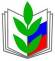 Территориальной организации Советского района города Красноярска профсоюза работников народного образования и науки РФНаименование первичной профсоюзной организации Первичная профсоюзная организация МБДОУ№ 292Юридический адрес организации:Индекс 660055г. КрасноярскУл. ТельманаДом  7АФИО руководителя Квашнина Эллина Михайловнаe-mail учебного заведенияdou_292@mail.ruЭлектронный адрес страницы первичной профсоюзной организацииhttp://kras-dou.ru/292/index.php?option=com_content&view=article&id=242&Itemid=270Телефон учебного заведения2-24-04-50ФИО председателя первичной профсоюзной организацииРизберг Инесса АлексеевнаСотовый телефон председателя8-908-21-98-015С какого года возглавляете первичную профсоюзную организацию14.09.2007e-mail председателя (обязательно)rizberg70@mail.ruДата рождения председателя26.08.1970г.Наличие государственных наград, почетных званий, профсоюзных наград (указать какие)